La mesetaLas montañas que rodean  la MesetaLas montañas exteriores a la MesetaLas depresiones exteriores a la mesetaLas costas y las islas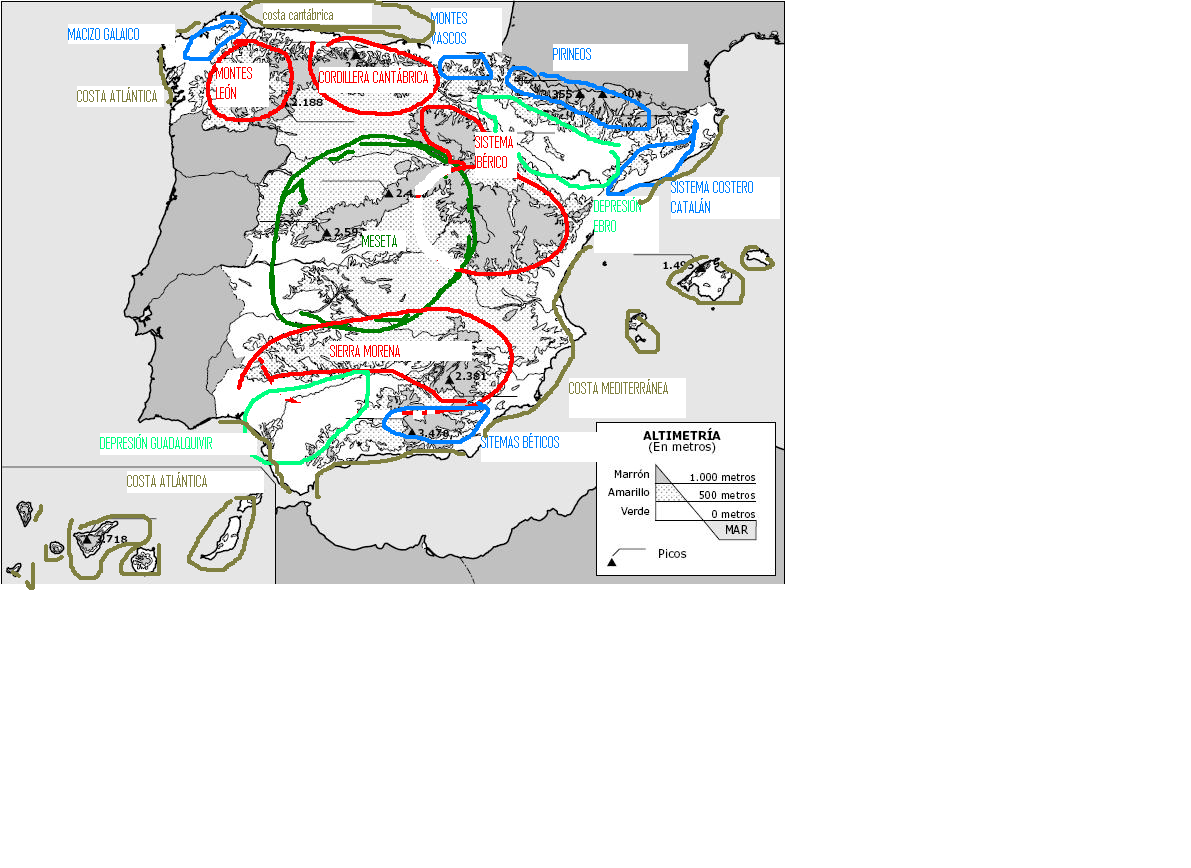 